Publicado en Valencia el 12/09/2018 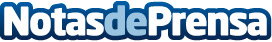 Infortisa reúne a los mayores profesionales del sector tecnológico en su IV convención anualWinday 2018 tendrá lugar del 21 al 23 de septiembre en el Hotel Meliá Villaitana en Alicante Datos de contacto:Infortisa S.L Nota de prensa publicada en: https://www.notasdeprensa.es/infortisa-reune-a-los-mayores-profesionales Categorias: Nacional Telecomunicaciones Valencia Eventos Recursos humanos Dispositivos móviles Innovación Tecnológica http://www.notasdeprensa.es